Welcome!Come and play friendly yet competitive golf with a wonderful group of women every Tuesday morning at the beautiful Meadows Golf Course in Littleton, Colorado starting in mid-April through mid-October.  Each week we play a different game for prize money to spend in the pro shop.  We also hold three tournaments during the season.Please Join Us!To become a member, we ask that you have an established WHS handicap index of at least 40.4 or 3 scorecards (18-hole rounds) from USGA courses to send with your application so that an index may be established.  If you have questions, please do not hesitate to contact Barb Peneder by email at barb.peneder@gmail.com or call her at 303-349-8052.Membership application deadline is March 15, 2024.Returning 2023 Members:  If the information that you sent to us previously has not changed, you need to send Judy a check before the deadline date, let us know if you are attending the breakfast and playing golf afterwards.  New Members and Associate Members:  Please completely fill out the information below:       NAME		______________________________________________________________ADDRESS	______________________________________________________________CITY, ZIP 	______________________________________________________________PHONE		HOME: _______________________ CELL:  __________________________ 		EMAIL		_________________________________ DOB (month/day): _____________Do you have a WHS (GHIN) Number   ________Yes _______No	If yes, WHS (GHIN) Number ______________________________ Handicap Index _______________Club's requirements:  To maintain a handicap index not to exceed 40.4FEES:  __________$120 Returning 2023 Member (includes $5 Hole-In-One Club)       	           	__________$125 New Member (includes $5 Hole-In-One Club)	        	__________$50 Associate Member (club carries handicap only)____Yes ____ No    I plan to attend the Spring Breakfast & Meeting on Tuesday, April 9, 2024.  We typically do a buffet at the Meadows Golf Club.  We will be collecting the money on April 9th.  Cost for buffet is TBD.____Yes ____No    I plan to play golf after the meeting.  There will be a casual round of golf on Tuesday, April 9, 2024, weather permitting.  First reserved tee time starts around 9:50 am that day.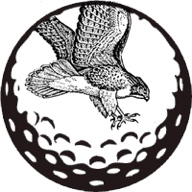 Meadows Women’s Golf Association 182024 Membership Applicationwww.mwga18.yolasite.comSpring Breakfast & MeetingThe Meadows Golf Club7007 Meadows Golf Club Drive, LittletonMeadows GrillApril 9th at 8:00 am – Social, Breakfast & MeetingMail application to:Attach a check made payable to MWGA-18 and mail to:Judy Borgeson7990 W Fairview AveLittleton, CO  80128